Необходимо изучить представленный учебный материал и ответить на вопросы в конце задания, а также ответить на представленные вопросы . Ответы  выслать преподавателю Филиппову В.Н на Viber 89504345857. Также ответы можно присылать на электронную почту: valera.filippov.2018@mail.ru	ТОРМОЗНАЯ СИСТЕМА С ГИДРАВЛИЧЕСКИМ ПРИВОДОМСовременные автомобили оборудуются тремя или четырьмя системами торможения. К ним относятся:основная или рабочая система;стояночный тормоз;вспомогательная система;
Рабочая система — по эффективности и применению является главной. Прямое предназначение основной тормозной системы автомобиля заключается в снижении скорости машины или её остановке. Принцип работы системы основан на сжатии вращающегося диска или распорке колёсного барабана специальными металлокерамическими колодками, которые сжимаются или разжимаются педалью тормоза через усиливающую гидравлическую систему передачи давления.Стояночный тормоз — применяется для фиксации положения автомобиля после остановки на стоянку. При отпускании педали рабочего тормоза основная тормозная система отключается, и автомобиль может свободно скатиться под уклон. Второе его назначение – начало движения на крутом подъёме. Такое часто случается, когда на подъёме глохнет машина. При этом она удерживается на склоне ручным стояночным тормозом. Для начала движения с места необходимо одновременным движением рук и ног включать сцепление, нажимать на газ и убирать стояночный тормоз. При таком синхронном движении удаётся избежать скатывания автомобиля назад под действием силы тяжести.Дублирующая тормозная система — используется для страхования при отказе рабочей системы. Она может быть независимой от рабочей системы и охватывать все контуры основной системы торможения или дублировать только определённую её часть, например, задние тормозные цилиндры. В некоторых случаях роль запасной системы торможения может выполнять стояночный тормоз.Вспомогательная система торможения — применяется на дальнобойных крупногабаритных машинах типа КрАЗ, МАЗ, КамАЗ и т.п. Она обеспечивает снятие чрезмерной нагрузки с основной системы торможения во время длительного затормаживания крупнотоннажной автомашины на горных и холмистых участках дороги.РАБОТА ТОРМОЗНОЙ СИСТЕМЫ АВТОМОБИЛЯ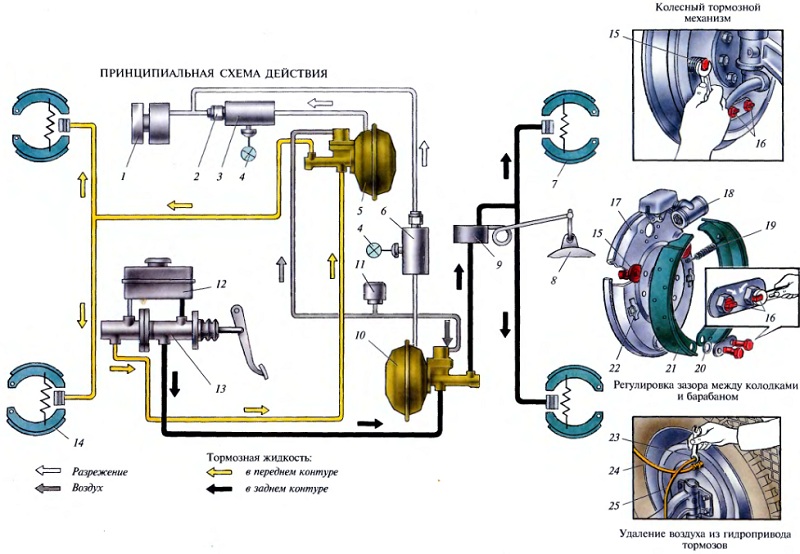 Схема гидравлической тормозной системы1 — впускной трубопровод двигателя;
2 — запорный клапан;
3 и 6 — вакуумные баллоны соответственно переднего и заднего контуров;
4 — сигнализаторы недостаточной величины вакуума;
5 и 10 — гидровакуумные усилители соответственно переднего и заднего контуров;
7— тормозной механизм заднего колеса;
8 — картер заднего моста;
9 — регулятор давления;
11 — воздушный фильтр;
12 — пополнительный бачок;
13 — главный тормозной цилиндр;
14 — тормозной механизм переднего колеса;
15 — регулировочный эксцентрик;
16 — опорные оси;
17 — опорный диск;
18 — рабочий тормозной цилиндр;
19 — оттяжная пружина;
20 — эксцентриковая шайба;
21 — накладка колодки;
22 — направляющие скобы;
23 — перепускной клапан;
24 — подводящий шланг;
25 — резиновый шлангТиповая структурная схема рабочей тормозной системы состоит из педали управления, гидравлического приводного устройства и исполнительных тормозных механизмов.Принцип работы тормозной системы автомобиля заключается в следующем:движение педали управления механически передаётся на поршень главного гидроцилиндра;движение поршня внутрь основного цилиндра приводит к увеличению давления жидкости в трубопроводах, подающих тормозную жидкость на исполнительные цилиндры тормоза каждого колеса;возрастание давления в исполнительных цилиндрах приводит к перемещению поршня, который сжимает дисковые колодки или разжимает барабанные колодки на колесах;под действием трения рабочей поверхности колодок о поверхность диска или барабана происходит затормаживание колёс.Таким образом, давление ноги на педаль усиливается гидросистемой и действует на тормозные колодки колёс. При снятии ноги с педали гидравлическое давление в системе выравнивается, и поршень в основном гидроцилиндре занимает своё исходное положение. Колодки, находящиеся под воздействием сил возвратных пружин, отпускают диски или барабаны колёс. Гидравлический привод применяется в качестве привода рабочей тормозной системы легковых и грузовых марок авто с небольшой грузоподъёмностью.Простейший гидравлический привод состоит из следующих основных узлов и механизмов:педаль управления;основной тормозной цилиндр;вакуумный усилитель (может отсутствовать);трубопроводы;колесные цилиндры;регулятор давления.главный тормозной цилиндр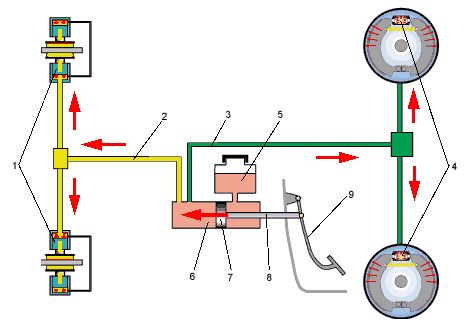 Схема гидропривода  тормозной системы1 — тормозные цилиндры передних колес;
2 — трубопровод передних тормозов;
3 — трубопровод задних тормозов;
4 — тормозные цилиндры задних колес;
5 — бачок главного тормозного цилиндра;
6 — главный тормозной цилиндр;
7 — поршень главного тормозного цилиндра;
8 — шток;
9 — педаль тормозаРазличные конструкции главного цилиндра имеют общий принцип работы. В них во всех в свободном положении педали тормозная магистраль имеет свободный выход в резервуар, куда заливается тормозная жидкость. Это даёт возможность производить непрерывную компенсацию: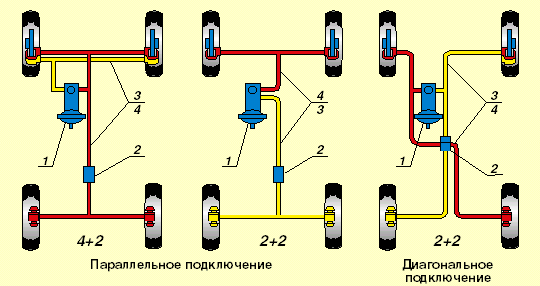 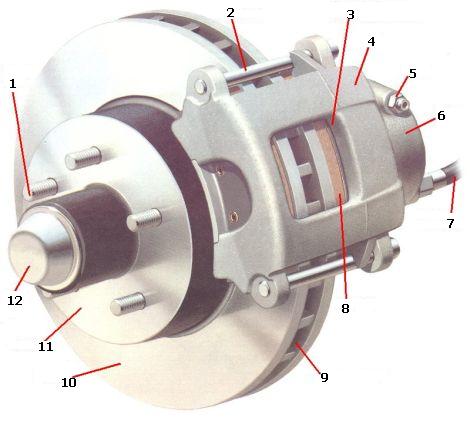 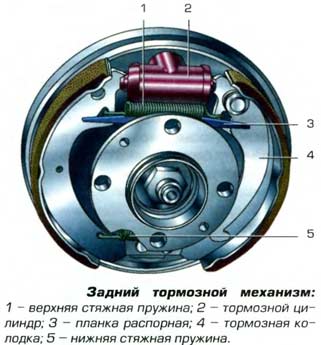 ВОПРОСЫ:Назначение тормозной системыОбщее устройство тормозной системы с гидравлическим приводомПо рисунку опишите работу тормозной системы с гидравлическим приводомНазначение, устройство и работа регулятора давленияЧто такое тормозные механизмы, их устройство и работа